Информация для родителей «Пожарная безопасность» 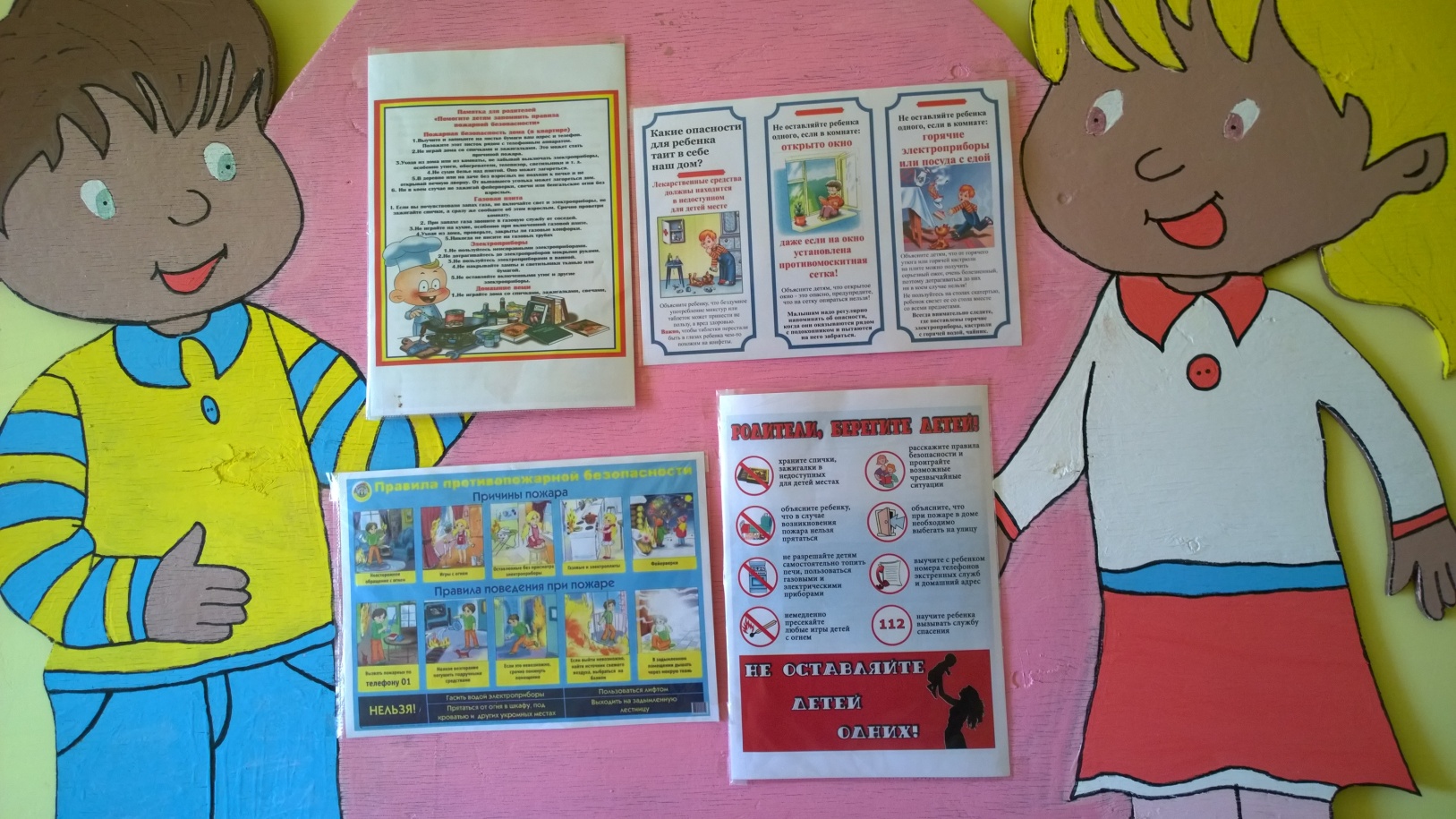 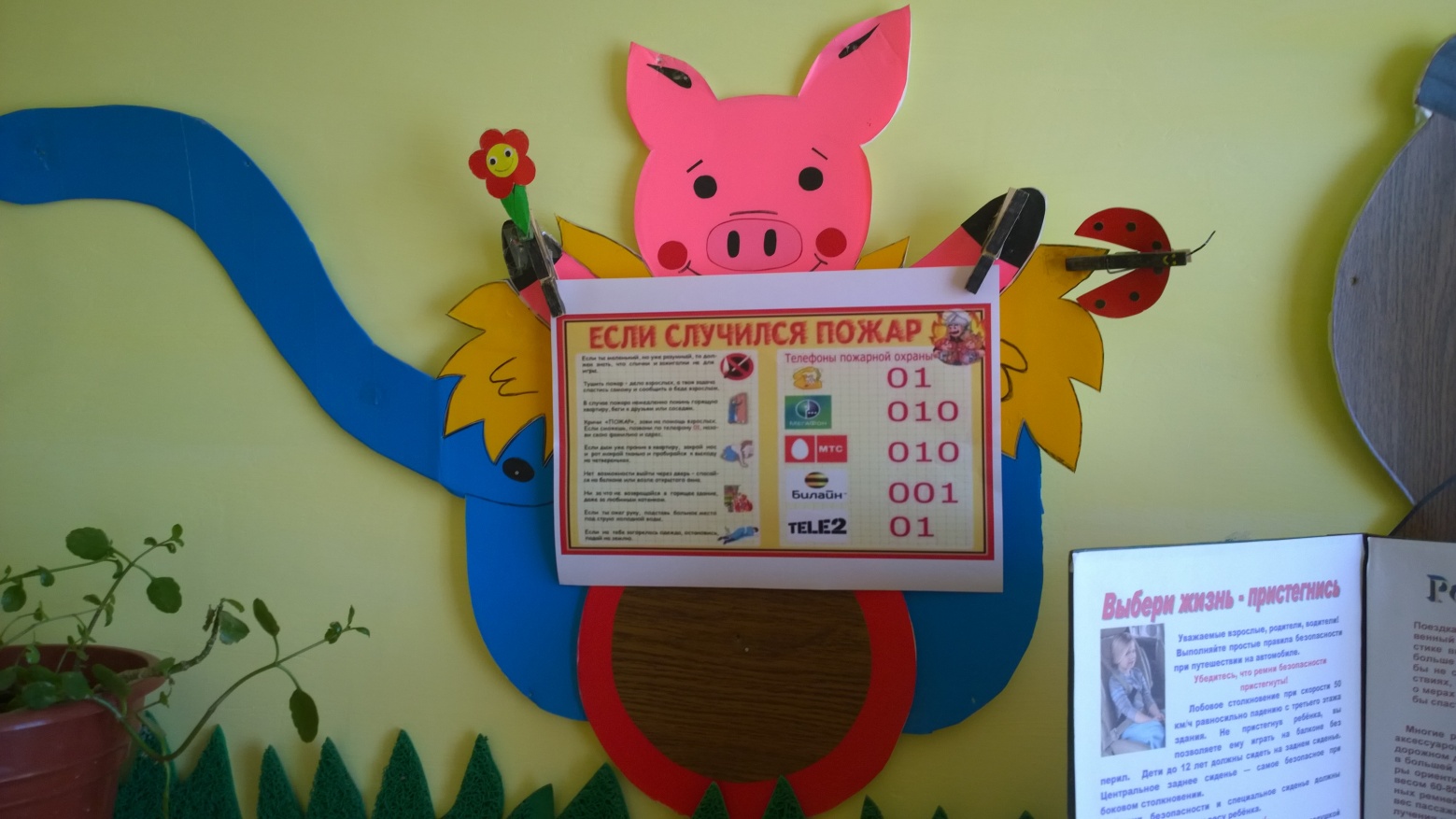 